Graduate statutory declaration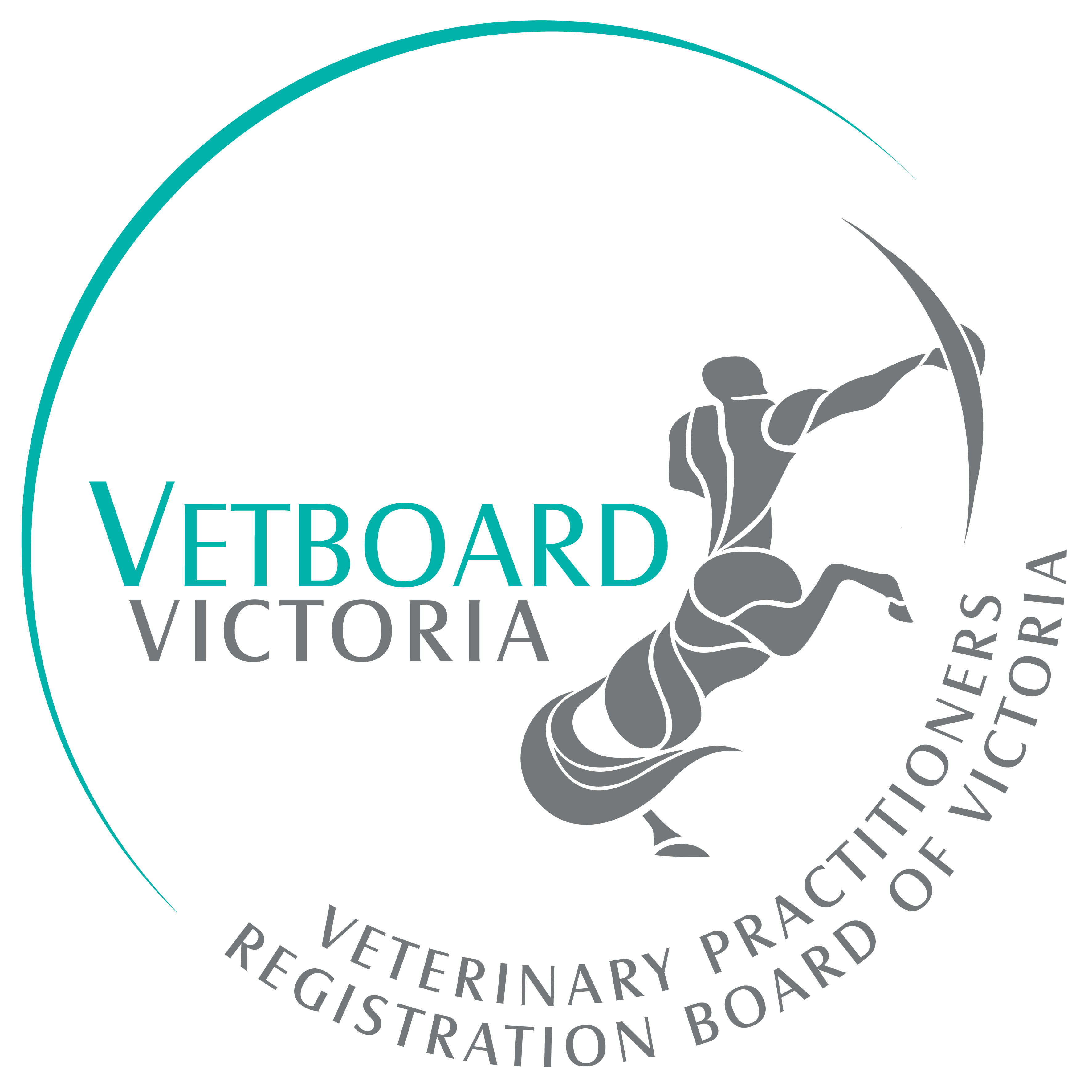 Veterinary Practitioners Registration Board of VictoriaUnder section 3 of the Veterinary Practice Act 1997 (“Act”, “VPA”), the Board may require an applicant to provide further information or material in respect of their application and may require that the information in the application be verified by a statutory declaration.The following statutory declaration contains statements about your suitability to be registered as a veterinary practitioner which the Veterinary Practitioners Registration Board of Victoria (the Board) will consider when deciding whether to grant you registration under section 6 of the VPA. The grounds on which the Board may or must refuse to grant registration are listed in sections 6(1B), 6(1C) and 6(2) of the VPA.HOW TO COMPLETE THIS DECLARATION: this statutory declaration must be completed in front of an authorised statutory declaration witness (Oaths and Affirmations Act 2018). For the process for making a statutory declaration and a list of people authorised as statutory declaration witnesses, go to: www.justice.vic.gov.au/statdecs  Please note that the Board does not accept statutory declarations witnessed by persons who are:related to an applicantliving at the same address as an applicant, orin a relationship with an applicant.Write your full nameWrite your full nameI, Residential addressResidential addressofOccupation (either university student, or university graduate if already awarded degree)Occupation (either university student, or university graduate if already awarded degree)occupation occupation Occupation (either university student, or university graduate if already awarded degree)Occupation (either university student, or university graduate if already awarded degree)make the following statutory declaration under the Oaths and Affirmations Act 2018:make the following statutory declaration under the Oaths and Affirmations Act 2018:make the following statutory declaration under the Oaths and Affirmations Act 2018:Tick () all statements below if they are true and correct in relation to you. You must not tick any box next to a statement below if it would not be true and correct for you. For any box you do not tick, 	  	  please explain why in the ‘Additional statement’ field on page 2.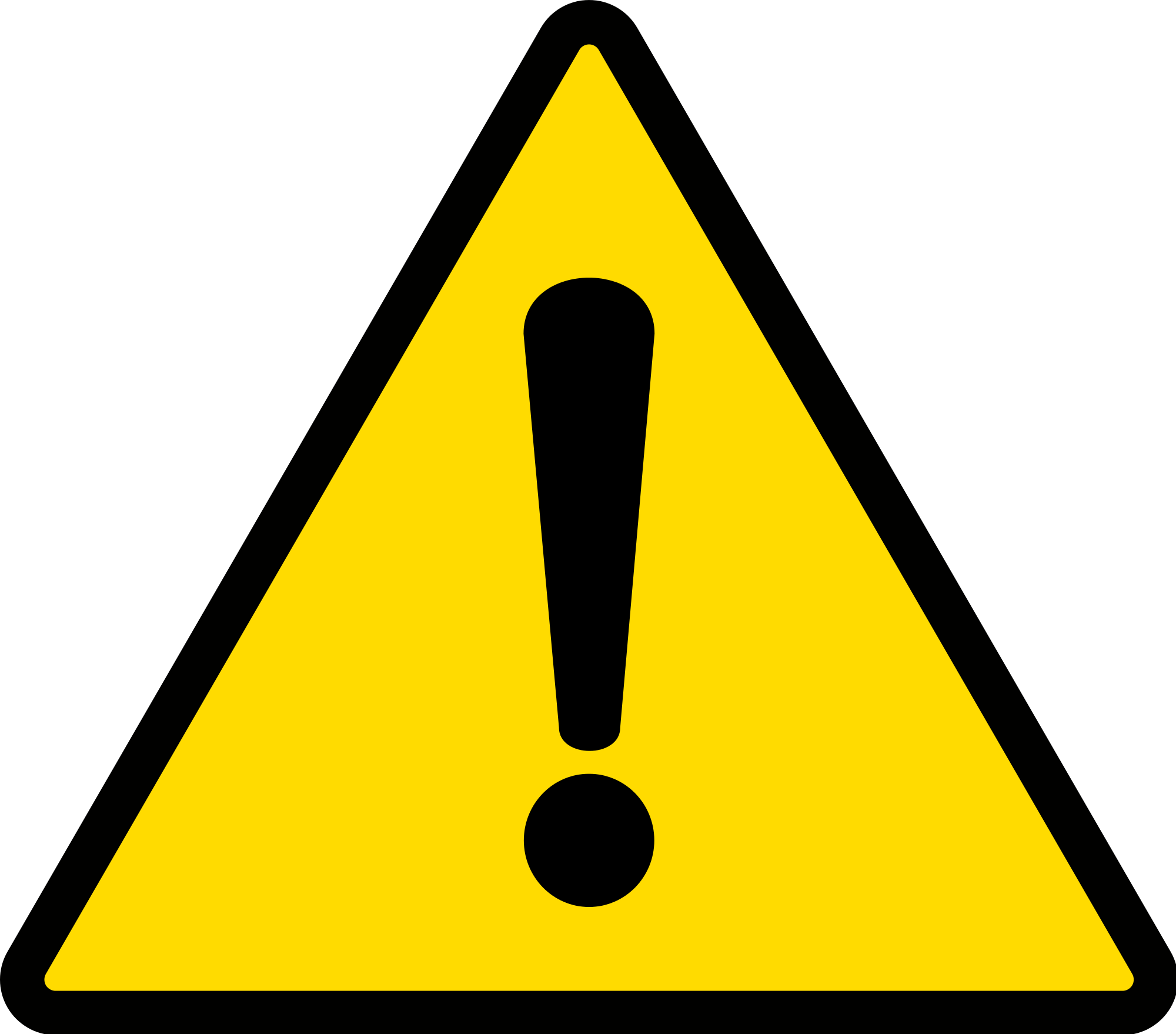 Tick () all statements below if they are true and correct in relation to you. You must not tick any box next to a statement below if it would not be true and correct for you. For any box you do not tick, 	  	  please explain why in the ‘Additional statement’ field on page 2.Tick () all statements below if they are true and correct in relation to you. You must not tick any box next to a statement below if it would not be true and correct for you. For any box you do not tick, 	  	  please explain why in the ‘Additional statement’ field on page 2.Tick () all statements below if they are true and correct in relation to you. You must not tick any box next to a statement below if it would not be true and correct for you. For any box you do not tick, 	  	  please explain why in the ‘Additional statement’ field on page 2.Tick () all statements below if they are true and correct in relation to you. You must not tick any box next to a statement below if it would not be true and correct for you. For any box you do not tick, 	  	  please explain why in the ‘Additional statement’ field on page 2.I am the person named in the application for registration submitted with this statutory declaration and the information that I have provided to support my application is true and correct. I understand that it is an offence under section 58 of the Veterinary Practice Act 1997 to fraudulently or by false representation or declaration obtain registration under the Act.I am the person named in the application for registration submitted with this statutory declaration and the information that I have provided to support my application is true and correct. I understand that it is an offence under section 58 of the Veterinary Practice Act 1997 to fraudulently or by false representation or declaration obtain registration under the Act.I am the person named in the application for registration submitted with this statutory declaration and the information that I have provided to support my application is true and correct. I understand that it is an offence under section 58 of the Veterinary Practice Act 1997 to fraudulently or by false representation or declaration obtain registration under the Act.I am the person named in the application for registration submitted with this statutory declaration and the information that I have provided to support my application is true and correct. I understand that it is an offence under section 58 of the Veterinary Practice Act 1997 to fraudulently or by false representation or declaration obtain registration under the Act.I have not applied for and been refused an interstate right to practise as a veterinary practitioner/veterinary surgeon/veterinarian. Reference: s6(1B) VPAI have not applied for and been refused an interstate right to practise as a veterinary practitioner/veterinary surgeon/veterinarian. Reference: s6(1B) VPAI have not applied for and been refused an interstate right to practise as a veterinary practitioner/veterinary surgeon/veterinarian. Reference: s6(1B) VPAI have not applied for and been refused an interstate right to practise as a veterinary practitioner/veterinary surgeon/veterinarian. Reference: s6(1B) VPAI have not been disqualified from applying for a right to carry on or engage in veterinary practice in another State or a Territory, and I am not not entitled to apply for a right to carry on or engage in veterinary practice in another State or a Territory. Reference: s6(1C) VPAI have not been disqualified from applying for a right to carry on or engage in veterinary practice in another State or a Territory, and I am not not entitled to apply for a right to carry on or engage in veterinary practice in another State or a Territory. Reference: s6(1C) VPAI have not been disqualified from applying for a right to carry on or engage in veterinary practice in another State or a Territory, and I am not not entitled to apply for a right to carry on or engage in veterinary practice in another State or a Territory. Reference: s6(1C) VPAI have not been disqualified from applying for a right to carry on or engage in veterinary practice in another State or a Territory, and I am not not entitled to apply for a right to carry on or engage in veterinary practice in another State or a Territory. Reference: s6(1C) VPAI am not and have never been registered as a veterinary practitioner or equivalent occupation in Australia or in an international jurisdiction. [NOTE: Do not tick this box if you have been registered as a veterinary practitioner before. Instead of ticking the box, write the details of your previous degree (name, university and year awarded) and if you are/were registered with another veterinary authority in the additional statement section on the next page.]I am not and have never been registered as a veterinary practitioner or equivalent occupation in Australia or in an international jurisdiction. [NOTE: Do not tick this box if you have been registered as a veterinary practitioner before. Instead of ticking the box, write the details of your previous degree (name, university and year awarded) and if you are/were registered with another veterinary authority in the additional statement section on the next page.]I am not and have never been registered as a veterinary practitioner or equivalent occupation in Australia or in an international jurisdiction. [NOTE: Do not tick this box if you have been registered as a veterinary practitioner before. Instead of ticking the box, write the details of your previous degree (name, university and year awarded) and if you are/were registered with another veterinary authority in the additional statement section on the next page.]I am not and have never been registered as a veterinary practitioner or equivalent occupation in Australia or in an international jurisdiction. [NOTE: Do not tick this box if you have been registered as a veterinary practitioner before. Instead of ticking the box, write the details of your previous degree (name, university and year awarded) and if you are/were registered with another veterinary authority in the additional statement section on the next page.]In the past 12 months, I have not been found guilty of any academic or professional misconduct, or any unprofessional conduct. Reference: s6(1B) VPAIn the past 12 months, I have not been found guilty of any academic or professional misconduct, or any unprofessional conduct. Reference: s6(1B) VPAIn the past 12 months, I have not been found guilty of any academic or professional misconduct, or any unprofessional conduct. Reference: s6(1B) VPAIn the past 12 months, I have not been found guilty of any academic or professional misconduct, or any unprofessional conduct. Reference: s6(1B) VPAI do not have a severe substance dependence. Reference: s6(2)(b) VPAI do not have a severe substance dependence. Reference: s6(2)(b) VPAI do not have a severe substance dependence. Reference: s6(2)(b) VPAI do not have a severe substance dependence. Reference: s6(2)(b) VPAIn the past 10 years, I have not been found guilty of an indictable offence in Victoria or an equivalent offence in another jurisdiction. Reference: s6(2)(c) VPAIn the past 10 years, I have not been found guilty of an indictable offence in Victoria or an equivalent offence in another jurisdiction. Reference: s6(2)(c) VPAIn the past 10 years, I have not been found guilty of an indictable offence in Victoria or an equivalent offence in another jurisdiction. Reference: s6(2)(c) VPAIn the past 10 years, I have not been found guilty of an indictable offence in Victoria or an equivalent offence in another jurisdiction. Reference: s6(2)(c) VPAI do not have a physical or mental impairment which would significantly affect my ability to practise as a registered veterinary practitioner. Reference: s6(2)(f) VPAI do not have a physical or mental impairment which would significantly affect my ability to practise as a registered veterinary practitioner. Reference: s6(2)(f) VPAI do not have a physical or mental impairment which would significantly affect my ability to practise as a registered veterinary practitioner. Reference: s6(2)(f) VPAI do not have a physical or mental impairment which would significantly affect my ability to practise as a registered veterinary practitioner. Reference: s6(2)(f) VPAMy competency in speaking and communicating in English is sufficient for me to practise as a registered veterinary practitioner. Reference: s6(2)(fa) VPAMy competency in speaking and communicating in English is sufficient for me to practise as a registered veterinary practitioner. Reference: s6(2)(fa) VPAMy competency in speaking and communicating in English is sufficient for me to practise as a registered veterinary practitioner. Reference: s6(2)(fa) VPAMy competency in speaking and communicating in English is sufficient for me to practise as a registered veterinary practitioner. Reference: s6(2)(fa) VPAI am fit to practise as a registered veterinary practitioner. Reference: s6 VPAI am fit to practise as a registered veterinary practitioner. Reference: s6 VPAI am fit to practise as a registered veterinary practitioner. Reference: s6 VPAI am fit to practise as a registered veterinary practitioner. Reference: s6 VPAIf I am granted registration as a veterinary practitioner, I will comply with the provisions of the Veterinary Practice Act 1997.If I am granted registration as a veterinary practitioner, I will comply with the provisions of the Veterinary Practice Act 1997.If I am granted registration as a veterinary practitioner, I will comply with the provisions of the Veterinary Practice Act 1997.If I am granted registration as a veterinary practitioner, I will comply with the provisions of the Veterinary Practice Act 1997.If I am granted registration as a veterinary practitioner, I will follow the Guidelines for appropriate standards of veterinary practice and veterinary facilities issued by the Board under section 62(1)(e) of the Veterinary Practice Act 1997. If I am granted registration as a veterinary practitioner, I will follow the Guidelines for appropriate standards of veterinary practice and veterinary facilities issued by the Board under section 62(1)(e) of the Veterinary Practice Act 1997. If I am granted registration as a veterinary practitioner, I will follow the Guidelines for appropriate standards of veterinary practice and veterinary facilities issued by the Board under section 62(1)(e) of the Veterinary Practice Act 1997. If I am granted registration as a veterinary practitioner, I will follow the Guidelines for appropriate standards of veterinary practice and veterinary facilities issued by the Board under section 62(1)(e) of the Veterinary Practice Act 1997. I understand that Guideline 10 – Continuing professional development (CPD) of the Board’s Guidelines for appropriate standards of veterinary practice and veterinary facilities requires me to participate in CPD programs sufficient to demonstrate maintenance of competency in my chosen field of work. I understand that I should retain documented evidence of all completed CPD for a minimum period of 3 years from date of completion. I also understand that I must provide these records to the Board when requested to do so.I understand that Guideline 10 – Continuing professional development (CPD) of the Board’s Guidelines for appropriate standards of veterinary practice and veterinary facilities requires me to participate in CPD programs sufficient to demonstrate maintenance of competency in my chosen field of work. I understand that I should retain documented evidence of all completed CPD for a minimum period of 3 years from date of completion. I also understand that I must provide these records to the Board when requested to do so.I understand that Guideline 10 – Continuing professional development (CPD) of the Board’s Guidelines for appropriate standards of veterinary practice and veterinary facilities requires me to participate in CPD programs sufficient to demonstrate maintenance of competency in my chosen field of work. I understand that I should retain documented evidence of all completed CPD for a minimum period of 3 years from date of completion. I also understand that I must provide these records to the Board when requested to do so.I understand that Guideline 10 – Continuing professional development (CPD) of the Board’s Guidelines for appropriate standards of veterinary practice and veterinary facilities requires me to participate in CPD programs sufficient to demonstrate maintenance of competency in my chosen field of work. I understand that I should retain documented evidence of all completed CPD for a minimum period of 3 years from date of completion. I also understand that I must provide these records to the Board when requested to do so.Additional statement (if you need more space, attach an additional page):Additional statement (if you need more space, attach an additional page):Additional statement (if you need more space, attach an additional page):Additional statement (if you need more space, attach an additional page):Additional statement (if you need more space, attach an additional page):I declare that the contents of this statutory declaration are true and correct, and I make it knowing that making a statutory declaration that I know to be untrue is an offence.I declare that the contents of this statutory declaration are true and correct, and I make it knowing that making a statutory declaration that I know to be untrue is an offence.I declare that the contents of this statutory declaration are true and correct, and I make it knowing that making a statutory declaration that I know to be untrue is an offence.I declare that the contents of this statutory declaration are true and correct, and I make it knowing that making a statutory declaration that I know to be untrue is an offence.I declare that the contents of this statutory declaration are true and correct, and I make it knowing that making a statutory declaration that I know to be untrue is an offence.Signature of person making the declarationCity, town or suburb where declaredDeclared atState or Territory where declaredin the state ofCountry where declaredDateon on on on Signature of authorised statutory declaration witnessI am an authorised statutory declaration witness and I sign this document in the presence of the person making the declaration:I am an authorised statutory declaration witness and I sign this document in the presence of the person making the declaration:I am an authorised statutory declaration witness and I sign this document in the presence of the person making the declaration:I am an authorised statutory declaration witness and I sign this document in the presence of the person making the declaration:Dateon on on on Full name, capacity in which the authorised person has authority to witness statutory declaration, and address (writing, typing or stamp)A person authorised under section 30(2) of the Oaths and Affirmations Act 2018 to witness the signing of a statutory declaration.A person authorised under section 30(2) of the Oaths and Affirmations Act 2018 to witness the signing of a statutory declaration.A person authorised under section 30(2) of the Oaths and Affirmations Act 2018 to witness the signing of a statutory declaration.A person authorised under section 30(2) of the Oaths and Affirmations Act 2018 to witness the signing of a statutory declaration.This section only needs to be completed if the person making the statutory declaration is blind or cognitively impaired and the statutory declaration is read to them.I certify that I read this statutory declaration 
to [name of the person making the statutory declaration]at the time the statutory declaration was made.I certify that I read this statutory declaration 
to [name of the person making the statutory declaration]at the time the statutory declaration was made.I certify that I read this statutory declaration 
to [name of the person making the statutory declaration]at the time the statutory declaration was made.I certify that I read this statutory declaration 
to [name of the person making the statutory declaration]at the time the statutory declaration was made.This section must be signed by any person who has assisted the person making the statutory declaration, for example by translating the document or reading it aloud. If no assistance was required, this section does not need to be completed.I certify that I have assisted[name of the person making the statutory declaration]
by 
[insert assistance provided, for example reading the document to the person making the declaration]
Signed:I certify that I have assisted[name of the person making the statutory declaration]
by 
[insert assistance provided, for example reading the document to the person making the declaration]
Signed:I certify that I have assisted[name of the person making the statutory declaration]
by 
[insert assistance provided, for example reading the document to the person making the declaration]
Signed:I certify that I have assisted[name of the person making the statutory declaration]
by 
[insert assistance provided, for example reading the document to the person making the declaration]
Signed:DateOn: On: On: On: Name and address of person providing assistanceName and address of person providing assistance:Name and address of person providing assistance:Name and address of person providing assistance:Name and address of person providing assistance: